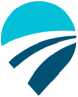 PROTRAVELCESTOVNÍ kancelář pro poznáván!PRO TRAVEL CK, s.r.o. | cestovní kancelář | Prokopova 23, 301 00 Plzeň, Česká republika
tel.: xxxxx, xxxxx | fax: xxxxx email: xxxxx
IČ: 26355353 | DIČ: CZ26355353 | xxxxxTermín: 23.-26.5.2023Číslo zájezdu: 23-431Cena: 5 600 KčROZMANITÉ ALSASKODEN: ODJEZD Z ČRNa zájezd vyjedeme od budovy školy v pozdních večerních hodinách. Autobusem pojedeme přes Německo a zastavovat budeme jen na protažení a toalety.DEN: THANN, ROUTE DES CRETES, EQUISHEIM, COLMARPo snídani u dálničního motorestu přijedeme na krátké protažení do městečka Thann s unikátní gotickou katedrálou. Pokračovat v jízdě budeme panoramatickou cestou Route des Cretes s pěknými výhledy po okolí. Zastavíme se u památníku Vieil Armand z 1. světové války a nenáročným výstupem zdoláme nejvyšší horu Vogéz - Grand Ballon (1424 m n. m.). Naší další zastávkou bude zajímavé městečko Equisheim, které je obehnané třemi soustřednými kružnicemi staveb ze 13. stol. Na závěr dne přejedeme do města Colmar, jednoho z nejpůvabnějších měst Alsaska s hrázděnými domy a mnoha památkami. Projdeme se městem a prohlédneme si i jeho nejromantičtější část - Petite Venice. Večer odjedeme na ubytování.DEN: MONT SAINTE-ODILE, CHATEAU DU HAUT KOENIGSBOURG, RIQUEWIHRPo snídani přejedeme k vesničce Obernai a prohlédneme si nedaleký klášter Mont Sainte-Odile, kam přicházejí věřící uctívat patronku Alsaska, svatou Odile. Pak se vydáme do opičího parku Montagne des Signes s téměř 300 volně se pohybujícími makaky. Těšit se můžeme i na prohlídku zámku Cháteau du Haut Koenigsbourg - dominanty zdejší oblasti, odkud se nabízí překrásné výhledy po okolí. Nakonec navštívíme typickou vinařskou vesničku Riquewihr na úpatí pohoří Vogéz ležící na tzv. Route de vin. Večer se vrátíme na ubytování jako předešlou noc.DEN: STRASBOURGPo snídani odjedeme do hlavního města Alsaska Strasbourgu, jednoho z nejhezčích měst Francie. Během procházky městem si prohlédneme mimo jiné úchvatnou katedrálu Notre-Dame, muzeum Palais des Rohan či známou čtvrť Petite France s hrázděnými domy a příjemnou atmosférou. Na závěr se můžeme těšit na okružní jízdu lodí po vodních kanálech města až k moderním stavbám EU. V odpoledních hodinách odjedeme zpět do České republiky. Ke škole se vrátíme v pozdních večerních hodinách.V ceně je zahrnuto:doprava zájezdovým autobusem - klimatizace, kávovar, video, lednička, prodej nápojů2x ubytování se snídaní v hotelu typu Premiere Classe ve vícelůžkových pokojíchslužby průvodce po celou dobu zájezdumobilní aplikace plná praktických informací a zábavy pro každého účastníkakomplexní cestovní pojištění zahrnující pojištění léčebných výloh, úrazu, odpovědnosti, zavazadel a stornaV ceně není zahrnuto:vstupy do navštívených objektů a jízda lodí: cca 25 EUR pro studenty do 18 letPoznámka:cena platí při obsazení zájezdu minimálním počtem 40 platících účastníkůUpozornění:S ohledem na epidemiologickou situaci může být pro účast na zájezdu nezbytné splnění podmínek pro vycestování do jiných zemí a pro návrat zpět do ČR (např. očkování či testování). Bezplatné odhlášení ze zájezdu z důvodu nesplnění těchto podmínek bohužel není možné. To se nevztahuje na případy, kdy se tyto podmínky změní krátce před zájezdem takovým způsobem, že je objektivně již nelze splnit.